      OASPA Boot Camp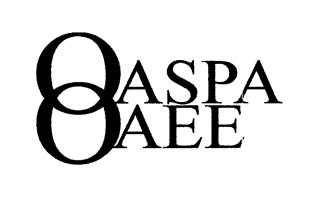 September 7, 2018DoubleTree by Hilton, Worthington, OhioFriday, September 7, 2018Time Schedule08:00–08:30Registration and Continental Breakfast08:30-08:45Opening RemarksMichael Rarick08:45-09:45HR CalendarMarion Stout09:45-10:00Break 10:00-11:45The Basics of Staff Management,Employee Discipline and InvestigationsEnnis Britton11:45-12:45Lunch12:45-14:00Trial by Fire – Surviving Real Life School HRScenarios Panel DiscussionMarion Stout-FacilitatorSam GiffordGreg HesterPatrick HoyEnnis Britton14:00-14:15Break 14:15-15:30Case Study DialoguePanel DiscussionMarion Stout-FacilitatorSam GiffordGreg HesterPatrick HoyEnnis Britton15:30Closing, Evaluations, and FeedbackMark Barhorst